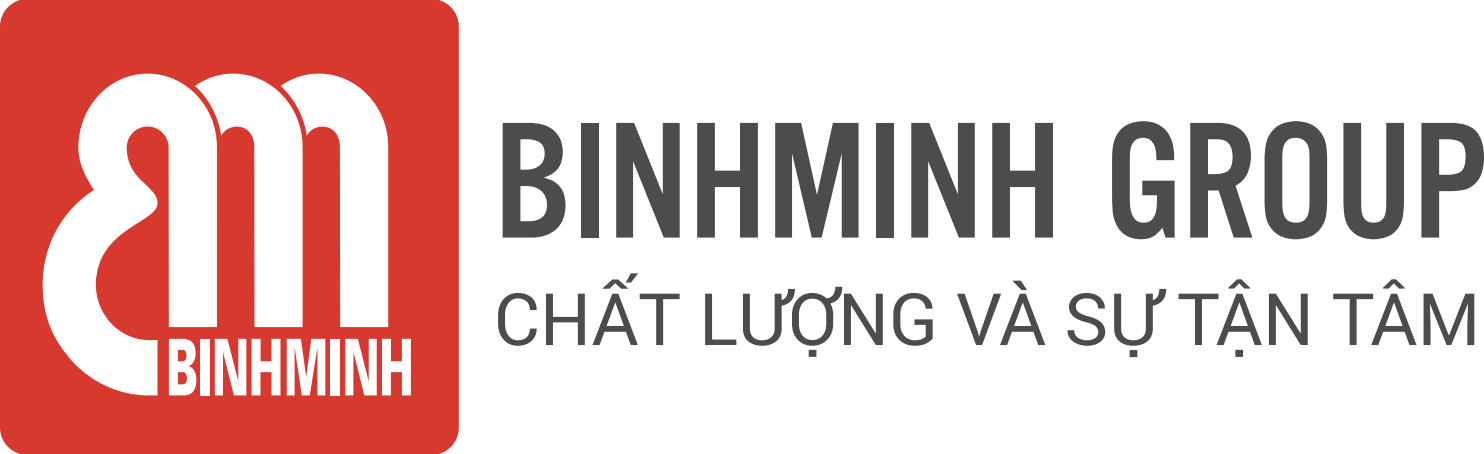 PHIẾU TỔNG HỢP NỘI DUNG BÀI HỌC LỚP 2, CHƯƠNG TRÌNH TIẾNG ANH EOW  Unit 3: Clothes + Unit 4: Animals(Bài 3: Quần áo + Bài 4: Động vật)-------------------------------- Lesson objectives (Mục tiêu bài học) ● To understand the story. (Hiểu câu chuyện)● To review identifying some clothes and toys. (Ôn tập nhận biết các loại quần áo và các món đồ chơi)● To practice asking and answering about feelings. (Thực hành hỏi và trả lời về cảm xúc)● To review identifying some animals. (Ôn tập nhận biết một số con vật)● To identify more animals. (Nhận biết thêm các con vật)● To practice introducing some animals (Luyện tập giới thiệu một số con vật)Lesson content (Nội dung bài học)Vocabulary (Từ Vựng) Review (Ôn tập)teddy bear (gấu bông), clothes (quần áo), socks (đôi tất), a shirt (một chiếc áo sơ mi) - shirts (những chiếc áo sơ mi), pants (quần dài), happy (vui vẻ), cold (lạnh), hot (nóng), sad (buồn bã), a lion (con sư tử), a monkey (con khỉ), an elephant (con voi), a snake (con rắn)New words (Từ mới)Structures (Cấu trúc câu) Are you ____ ? (Bạn có phải ____ ?)+ Yes, I am./ No, I’m not. (Vâng, tôi đây./ Không, tôi không phải.)This is a/an ____. (Đây là một....)Homelink (Dặn dò về nhà)Các con học thuộc và luyện viết từ vựng.Luyện nói từ vựng và cấu trúcLuyện tập/ thực hành những bài tập còn lại con chưa hoàn thiện trong sách TLBT.Trân trọng cảm ơn sự quan tâm  tạo điều kiện của các Thầy/Cô và Quí vị PHHS trong việc đồng hành cùng con vui họcdirty : bẩn help : giúp đỡwashing machine : máy giặt wash day : ngày giặt quần áoclothes : quần áoLet’s help mom! : Hãy giúp đỡ mẹ!a cub : con thú cona giraffe : con hươu cao cổa zebra : con ngựa rằncrocodile : con cá sấua hippo : con hà mãa parrot : con vẹt